Elena Poniatowska Devela Placa Sobre Bienestar Animal en la UVM Campus CoyoacánAtestigua la Diputada María de los Ángeles MorenoMéxico, D.F., a 12 de junio de 2014.- Con el objetivo de promover el respeto, cuidado y amor hacia los animales, la Universidad del Valle de México Campus Tlalpan-Coyoacán llevó a cabo la develación de la placa conmemorativa del “Bienestar Animal”; la periodista, escritora y activista, Elena Poniatowska , fue la invitada de honor para develar la placa conmemorativa, además de recibir un reconocimiento por su contribución en materia de protección a los animales y quien recorrió el centro clínico de vanguardia para la salud animal diseñado para optimizar la enseñanza clínica de los estudiantes de Medicina Veterinaria de la UVM. La inscripción lleva una frase de la autoría del Premio Cervantes 2013: “Compadecer a otro ser vivo es lo único que nos hace mejores. Perder esa capacidad nos deshumaniza y nos asemeja a salvajes. Elena Poniatowska, 12 de junio de 2014.Durante su intervención Poniatowska hizo reflexionar al público asistente: “Si ustedes salvan a los animales se salvan así mismos”.La Universidad del Valle de México orientada hacia la salud de los animales, desarrolló la carrera en Medicina Veterinaria y Zootecnia en 2010,  cuyo modelo de aprendizaje es pionero e innovador al introducir metodologías de simulación y nuevas tecnologías en el aprendizaje de la anatomía y fisiología animal,  que aunado a una infraestructura de primer nivel como la Clínica de Simulación Animal y el Hospital Veterinario, garantizan una enseñanza basada en la ética y centrada en el bienestar animal.Por su parte la Diputada María de los Ángeles Moreno hizo énfasis en el cuidado y la protección de los animales, actividad en la cual ha dedicado gran parte de su legislación. Al finalizar el evento se realizó un recorrido en el Hospital Veterinario UVM en donde los invitados pudieron apreciar las instalaciones a detalle: consultorios, quirófanos, áreas de rehabilitación y recuperación así como la zona de hospitalización, laboratorio, necropsia, imagenología, radiología, caballerizas y estética, el Hospital Veterinario UVM es considerado el mejor equipado de Latinoamérica por su tecnología de punta. Las nuevas herramientas de enseñanza-aprendizaje de la Escuela de Ciencias de la Salud UVM  cubren los conocimientos, habilidades, actitudes y aptitudes del médico delfuturo, para lo cual reúne cursos especializados, prácticas y novedades de interés y relevantes.El evento estuvo presidido además de Doña Elena, por la Diputada María de los Ángeles Moreno; la Vicerrectora Institucional de la Escuela de Ciencias de la Salud, Dra. Soledad de Santiago; el Director Nacional de Medicina Veterinaria y Zootecnia, Dr.  José Luis Pairó  y por el Rector Campus Tlalpan-Coyoacán, Mtro. Juan Carlos Herrera Ascencio.SJB/AZC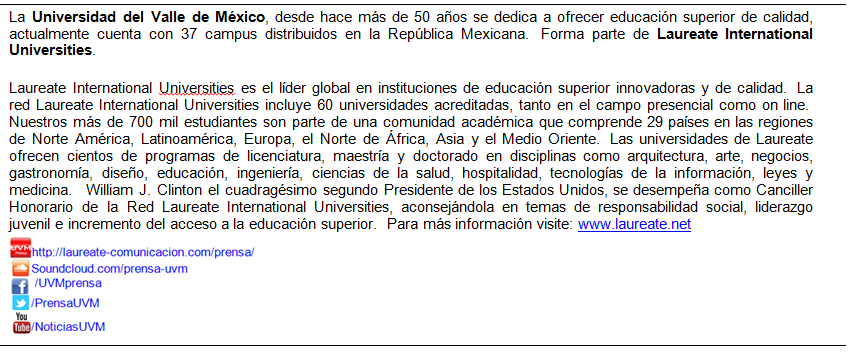 